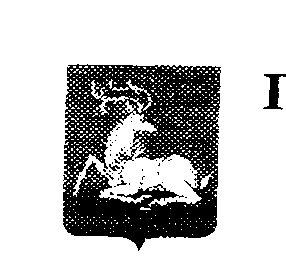 УПРАВЛЕНИЕ ОБРАЗОВАНИЯАдминистрации Одинцовского муниципального районаП Р И К А З06.11.2015 г.    № 2166г. ОдинцовоОб итогах муниципального  конкурса   плакатов для школьников  на иностранных языках «МЧС России -25 лет во имя жизни» (английскому, французскому, немецкому).              В соответствии с приказом Управления образования Администрации Одинцовского муниципального района «О проведении  муниципального этапа конкурса плакатов для школьников  на иностранных языках «МЧС России -25 лет во имя жизни» от  17.09. 2015  г.  №1633,   с 15.10.2015г.-28.10.2015г. проведен муниципальный этап конкурса  плакатов на иностранных  языках (английском, французском, немецком).              В муниципальном этапе конкурса «МЧС России -25 лет во имя жизни»  приняли участие 84  обучающихся  из 43 общеобразовательных учреждений Одинцовского муниципального района, в том числе: АНОО Лингвистическая гимназия «Виктория», НАНОО «Школа им. И.П.Светловой», АННОО «Гимназия «Жуковка». Не приняли участие обучающиеся МБОУ: Одинцовской сош № 16, Одинцовской сош № 8, Барвихинской сош, Васильевской сош,  Лесногородской сош,  Шараповской сош.Решением жюри конкурса призовые места  распределились  следующим образом:Максимальный балл-30На основании выше изложенногоПРИКАЗЫВАЮ:Обучающихся, занявших призовые места, наградить почетными грамотами Управления образования Администрации Одинцовского муниципального района.Рекомендовать руководителям общеобразовательных учреждений объявить благодарность  учителям, подготовивших участников конкурса:3. Руководителям МБОУ: Одинцовской сош № 16, Одинцовской сош № 8, Барвихинской сош, Васильевской сош,  Лесногородской сош,  Шараповской сош указать на неудовлетворительную  работу по организации  учащихся в муниципальном   конкурсе творческих  работ по иностранному языку «Страноведение».4. Контроль за исполнением  приказа возложить на О.А.Артамонову,  директора УМЦ «Развитие   образования».Начальник Управления образования                                    О.И. ЛяпистоваФИОБаллыБаллыБаллыКлассОУУчительЯзык8-11 КЛАССЫ8-11 КЛАССЫ8-11 КЛАССЫ8-11 КЛАССЫ8-11 КЛАССЫ8-11 КЛАССЫ8-11 КЛАССЫ8-11 КЛАССЫ8-11 КЛАССЫ8-11 КЛАССЫПОБЕДИТЕЛИПОБЕДИТЕЛИПОБЕДИТЕЛИПОБЕДИТЕЛИПОБЕДИТЕЛИПОБЕДИТЕЛИПОБЕДИТЕЛИПОБЕДИТЕЛИПОБЕДИТЕЛИПОБЕДИТЕЛИ1Попов ДаниилЧабак РоманПопов ДаниилЧабак РоманПопов ДаниилЧабак РоманПопов ДаниилЧабак Роман299МБОУ Горковская СОШКалашникова Н.В.Английский2Тучкова ЕлизаветаТучкова ЕлизаветаТучкова ЕлизаветаТучкова Елизавета2910МБОУ Одинцовская лингвистическая гимназияКосарева О.А.Английский3Михайлов РоманМихайлов РоманМихайлов РоманМихайлов Роман299МБОУ Успенская СОШБегларян К.Э.Английский4Сотникова АнастасияСотникова АнастасияСотникова АнастасияСотникова Анастасия299МБОУ Мало-Вязёмская СОШГнедькова О.В.Английский5Мовсесян ЛеонИванов АртемШепеленко ЮляМовсесян ЛеонИванов АртемШепеленко ЮляМовсесян ЛеонИванов АртемШепеленко ЮляМовсесян ЛеонИванов АртемШепеленко Юля2910МБОУ Одинцовская гимназия №4Давыденкова Н.П.Английский6ТикуноваЛизаТикуноваЛизаТикуноваЛизаТикуноваЛиза299МБОУ Одинцовская СОШ №12Щенникова Л. П.НемецкийПРИЗЕРЫПРИЗЕРЫПРИЗЕРЫПРИЗЕРЫПРИЗЕРЫПРИЗЕРЫПРИЗЕРЫПРИЗЕРЫПРИЗЕРЫПРИЗЕРЫ1СтепанишинаЯнаСтепанишинаЯнаСтепанишинаЯнаСтепанишинаЯна2810МБОУ Акуловская СОШГорбова Л.Н.Немецкий2Савосько АнастасияКостюнина ТамараСавосько АнастасияКостюнина ТамараСавосько АнастасияКостюнина ТамараСавосько АнастасияКостюнина Тамара2710МБОУ Одинцовский лицей № 10Гоголь ВНАнглийский3БлохинаЕкатеринаБлохинаЕкатеринаБлохинаЕкатеринаБлохинаЕкатерина2611МБОУ Одинцовский лицей № 2Зотова Е.Р.Французский4СемёноваЕлизаветаСемёноваЕлизаветаСемёноваЕлизаветаСемёноваЕлизавета2211МБОУ Акуловская СОШГорбова Л.Н.Немецкий5Белекчи АллаКуканова ДарьяМедведева КаринаБелекчи АллаКуканова ДарьяМедведева КаринаБелекчи АллаКуканова ДарьяМедведева КаринаБелекчи АллаКуканова ДарьяМедведева Карина229МБОУ Жаворонковская СОШСиринова Л.А.Залиева Г.И.Английский6Якубенко СофияЯкубенко СофияЯкубенко СофияЯкубенко София228МБОУ Одинцовская СОШ 17Щеглова Д.В.Английский7Степанянц Соня  Аджиева Марина Мельник ВикторияПрохорович ЕкатеринаСтепанянц Соня  Аджиева Марина Мельник ВикторияПрохорович ЕкатеринаСтепанянц Соня  Аджиева Марина Мельник ВикторияПрохорович ЕкатеринаСтепанянц Соня  Аджиева Марина Мельник ВикторияПрохорович Екатерина2111МБОУ Одинцовская СОШ № 3Калинкина В.И.Немецкий8Якубенко ВикторияЯкубенко ЯнаЯкубенко ВикторияЯкубенко ЯнаЯкубенко ВикторияЯкубенко ЯнаЯкубенко ВикторияЯкубенко Яна2110МБОУ Ликинская СОШЯкубенко Н.И.Английский9Зиновьев Иван Занегин Максим Яшков ГеоргийЗиновьев Иван Занегин Максим Яшков ГеоргийЗиновьев Иван Занегин Максим Яшков ГеоргийЗиновьев Иван Занегин Максим Яшков Георгий189МБОУ Одинцовская сош №3Чернякова Т.М.Английский10Черкашина АннаХамизова МадинаЗиганшин РусланЧеркашина АннаХамизова МадинаЗиганшин РусланЧеркашина АннаХамизова МадинаЗиганшин РусланЧеркашина АннаХамизова МадинаЗиганшин Руслан1811МБОУ Одинцовская гимназия № 11Куприянова С.А.Английский11Группа обучающихсяГруппа обучающихсяГруппа обучающихсяГруппа обучающихся17МБОУ Одинцовская гимназия № 13Гриднева О.Д.Орехова Л.Г.Английский12Вашурина КаринаЙулдашева СагдианаВашурина КаринаЙулдашева СагдианаВашурина КаринаЙулдашева СагдианаВашурина КаринаЙулдашева Сагдиана166б7бМБОУ Ершовская СОШКуфтерина О. П.Английский13Проглядова ДарьяПроглядова ДарьяПроглядова ДарьяПроглядова Дарья169Новогородковская сош Шевченко Т.В.Английский14Горобец Екатерина Соколова Ольга Котова Александра Беличенко КсенияГоробец Екатерина Соколова Ольга Котова Александра Беличенко КсенияГоробец Екатерина Соколова Ольга Котова Александра Беличенко КсенияГоробец Екатерина Соколова Ольга Котова Александра Беличенко Ксения1611МБОУ Одинцовская СОШ № 3Платова С. Ю.Английский15Солдатова ВероникаСолдатова ВероникаСолдатова ВероникаСолдатова Вероника1511МБОУ Горковская СОШКалашникова Н.В.Английский16Зенова ДарьяЗенова ДарьяЗенова ДарьяЗенова Дарья1511МБОУ Часцовская сошВетрюк Т.ААнглийский5- 7 КЛАССЫ5- 7 КЛАССЫ5- 7 КЛАССЫ5- 7 КЛАССЫ5- 7 КЛАССЫ5- 7 КЛАССЫ5- 7 КЛАССЫ5- 7 КЛАССЫ5- 7 КЛАССЫ5- 7 КЛАССЫПОБЕДИТЕЛИПОБЕДИТЕЛИПОБЕДИТЕЛИПОБЕДИТЕЛИПОБЕДИТЕЛИПОБЕДИТЕЛИПОБЕДИТЕЛИПОБЕДИТЕЛИПОБЕДИТЕЛИПОБЕДИТЕЛИ1РыковаАнастасия  Капитонова Анна  Мишина АннаРыковаАнастасия  Капитонова Анна  Мишина АннаРыковаАнастасия  Капитонова Анна  Мишина АннаРыковаАнастасия  Капитонова Анна  Мишина Анна277 МБОУ ЧасцовскаяСОШМаксимова Ю.И.НемецкийПРИЗЕРЫПРИЗЕРЫПРИЗЕРЫПРИЗЕРЫПРИЗЕРЫПРИЗЕРЫПРИЗЕРЫПРИЗЕРЫПРИЗЕРЫПРИЗЕРЫ1Белая ВарвараБелая ЕлизаветаБелая ВарвараБелая ЕлизаветаБелая ВарвараБелая Елизавета22223МБОУ «Горки-Х»Войтович Е.Н.АнглийскийГруппа обучающихсяГруппа обучающихсяГруппа обучающихся24242 «а»МБОУ Одинцовская гимназия №11Климова И. А.Английский2Семенова ВалерияСеменова ВалерияСеменова Валерия24247МБОУ Захаровская СОШНекрасова О.А.Английский3Сидорин ИванШматов ЕгорСидорин ИванШматов ЕгорСидорин ИванШматов Егор24247МБОУ Одинцовская гимназия № 7Шматова Н.А.Английский4Кащеева АнастасияМаркина АлинаРоманова маринаКащеева АнастасияМаркина АлинаРоманова маринаКащеева АнастасияМаркина АлинаРоманова марина22226МБОУ Назарьевская СОШГоманюк О.Б.Английский5Сеничкина АлинаГаврасова КаринаСеничкина АлинаГаврасова КаринаСеничкина АлинаГаврасова Карина21214 МБОУ Голицынская СОШ №2Акимова Г.М.Николаенко В.С.Английский6Группа обучающихсяГруппа обучающихсяГруппа обучающихся20206МБОУ Одинцовская СОШ № 17Сусина Ю.Б.Будулева М.В.Английский7Группа обучающихсяГруппа обучающихсяГруппа обучающихся20207МБОУ Голицынская СОШ № 1Муслимова Е.Ф.Английский8Гитинов Шамиль 
Миськова Анастасия
Паланкоев Муса Гитинов Шамиль 
Миськова Анастасия
Паланкоев Муса Гитинов Шамиль 
Миськова Анастасия
Паланкоев Муса 2020676«Гимназия «Жуковка»Посошенко Ю. А. 
Попова А. В.Английский9Чупина ИринаЧупина ИринаЧупина Ирина18186МБОУ Часцовская СОШВетрюк Т.А.АнглийскийЛодочкина АлександраЛодочкина АлександраЛодочкина Александра18187МБОУ Одинцовская СОШ № 12Матвиенко И.Г.Английский10Пилько УльянаПилько УльянаПилько Ульяна18185АНОО Лингвистическая гимназия «Виктория»Вторушина Е.В.Английский11Группа обучающихсяГруппа обучающихсяГруппа обучающихся18185МБОУ Одинцовская гимназия №4Шафоростова Я.ПАнглийский12Группа обучающихсяГруппа обучающихсяГруппа обучающихся18185б,7аМБОУ Успенская СОШЛяхова А.Ю ПарамоноваП.Б.Английский13ЖигалоОлесяЖигалоОлесяЖигалоОлеся17174 МБОУ СОШ «Горки-Х»Войтович Е.Н.Английский14Гребениченко ТатьянаГребениченко ТатьянаГребениченко Татьяна15157МБОУ Асаковская СОШПанферова Н.И.Английский15Сидеменова АлександраКорягина ТатьянаСидеменова АлександраКорягина ТатьянаСидеменова АлександраКорягина Татьяна15156МБОУ Кубинская СОШ №1Лескина Е.Н.Английский№ФИООУАкимова Г.М.МБОУ Голицынская СОШ №2Бегларян К.ЭМБОУ Успенская СОШБудулева М.В.МБОУ Одинцовская СОШ № 17Ветрюк Т.А.МБОУ Часцовская СОШВетрюк ТАМБОУ Часцовская СОШВойтович Е.Н.МБОУ СОШ «Горки-Х»Вторушина Е.В.АНОО Лингвистическая гимназия «Виктория»Гнедькова О.ВМБОУ Мало-Вязёмская СОШГоголь В.НМБОУ Одинцовский лицей №10Гоманюк О.Б.МБОУ Назарьевская СОШГорбова Л.Н.МБОУ Акуловская СОШГриднева О.Д.МБОУ Одинцовская гимназия 13Давыденкова Н.П.МБОУ Одинцовская гимназия №4Залиева Г.И.МБОУ Жаворонковская СОШЗотова Е.Р.МБОУ Одинцовский лицей № 2Калашникова НВМБОУ Горковская СОШКалинкина В.И.МБОУ Одинцовская сош №3Климова И.А.МБОУ Одинцовская гимназия №11Косарева О.А.МБОУ Одинцовская лингвистическая гимназияКуприянова С.А.МБОУ Одинцовская гимназия № 11Куфтерина О. П.МБОУ Ершовская СОШЛескина Е.Н.МБОУ Кубинская СОШ №1Ляхова А.Ю МБОУ Успенская СОШМаксимова Ю.И.МБОУ Часцовская СОШМатвиенко И.Г.МБОУ Одинцовская СОШ № 12Муслимова Е.Ф.МБОУ Голицынская СОШ № 1Некрасова О.А.МБОУ Захаровская СОШНиколаенко В.С.МБОУ Голицынская СОШ №2Орехова Л.Г.МБОУ Одинцовская гимназия №13Павлова Н.А.МБОУ Акуловская СОШПавлова С.Ю.МБОУ Одинцовская СОШ № 3Панферова Н.И.МБОУ Асаковская СОШПарамоноваП.БМБОУ Успенская СОШПопова А.В.АНО Гимназия «Жуковка»Сиринова Л.А.МБОУ Жаворонковская СОШСусина Ю.Б.МБОУ Одинцовская СОШ № 17Чернякова Т. М.МБОУ Одинцовская СОШ № 3Шафоростова Я.ПМБОУ Одинцовская гимназия №4Шевченко ТВМБОУ Новогородковская сошШматова Н.А.МБОУ Одинцовская гимназия № 7Щеглова ДВМБОУ Одинцовская СОШ № 17Щенникова Л. П.МБОУ Одинцовская СОШ №12Якубенко Н.И.МБОУ Ликинская СОШ